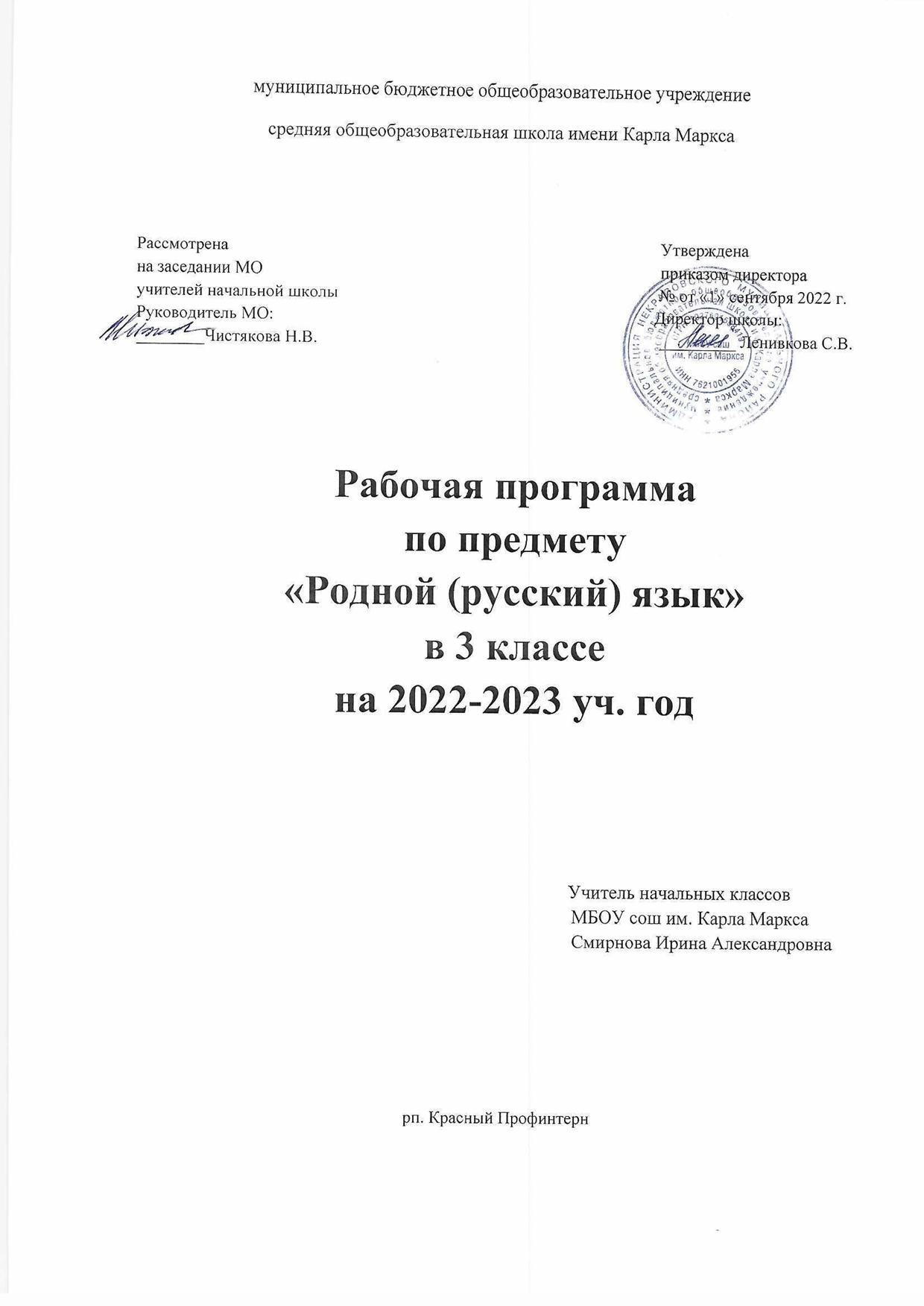 Рабочая программа по родному языку (русскому) для 3 класса(2021 – 2022 учебный год) Пояснительная запискаРабочая программа составлена на основе:- Федерального государственного образовательного стандарта начального общего образования;- Закон Российской Федерации от 25 октября 1991 г. № 1807-1 «О языках народов Российской Федерации» (в редакции Федерального закона № 185-ФЗ);- Примерной основной образовательной программы начального общего образования, входящей в государственный реестр- Федеральных государственных образовательных стандартов второго поколения, на основе программы по родному русскому языку авторов: Александровой О.М., Вербицкой Л.А., Богданова С.И., Кузнецовой М.И, Петленко Л.В ,Романовой В.Ю., Рябининой Л.А., Соколовой Т.Н.	Программа учебного предмета «Русский родной язык» разработана для реализации наряду с обязательным курсом русского языка‚ изучение русского языка как родного языка обучающихся. Содержание программы ориентировано на сопровождение и поддержку основного курса русского языка, обязательного для изучения во всех школах Российской Федерации, и направлено на достижение результатов освоения основной образовательной программы начального общего образования по русскому языку, заданных соответствующим федеральным государственным образовательным стандартом. В то же время цели курса русского языка в рамках образовательной области «Родной язык и родная литература» имеют свою специфику, обусловленную дополнительным, по сути дела, характером курса.	Родной язык является средством приобщения к духовному богатству русской культуры и литературы, основным каналом социализации личности, приобщения ее к культурно-историческому опыту человечества. Будучи формой хранения и усвоения различных знаний, русский язык неразрывно связан со всеми школьными предметами, влияет на качество их усвоения.	Умение общаться, добиваться успеха в процессе коммуникации, высокая социальная и профессиональная активность являются теми характеристиками личности, которые во многом определяют достижения человека практически во всех областях жизни, способствуют его социальной адаптации к изменяющимся условиям современного мира. Родной язык является основой формирования этических норм поведения ребенка в разных жизненных ситуациях, развития способности давать аргументированную оценку поступкам с позиций моральных норм.Целями изучения родного (русского) языка являются:воспитание гражданина и патриота; формирование представления о русском языке как духовной, нравственной и культурной ценности народа; осознание национального своеобразия русского языка; формирование познавательногоинтереса, любви, уважительного отношения к русскому языку, а через него – к родной культуре; воспитание ответственного отношения к сохранению и развитию родного языка, формирование волонтѐрской позиции в отношении популяризации родного языка; воспитание уважительного отношения к культурам и языкам народов России; овладение культурой межнационального общения;совершенствование коммуникативных умений и культуры речи, обеспечивающих свободное владение русским литературным языком в разных сферах и ситуациях его использования; обогащение словарного запаса и грамматического строя речи учащихся; развитие готовности и способности к речевому взаимодействию и взаимопониманию, потребности к речевому самосовершенствованию;углубление и при необходимости расширение знаний о таких явлениях и категориях современного русского литературного языка, которые обеспечивают его нормативное, уместное, этичное использование в различных сферах и ситуациях общения; о стилистических ресурсах русского языка; об основных нормах русского литературного языка; о национальной специфике русского языка и языковых единицах, прежде всего о лексике и фразеологии с национально-культурной семантикой; о русском речевом этикете;совершенствование умений опознавать, анализировать, классифицировать языковые факты, оценивать их с точки зрения нормативности, соответствия ситуации и сфере общения; умений работать с текстом, осуществлять информационный поиск, извлекать и преобразовывать необходимую информацию;научить речи, развивать коммуникативные умения, научить младших школьников эффективно общаться в разных ситуациях, решать различные коммуникативные задачи, которые ставит перед учениками сама жизнь.Место учебного предмета «русский родной язык» в учебном плане (0,5 час в неделю) - 17 часов в годПланируемые результаты освоения учебного предмета «РУССКИЙ РОДНОЙ ЯЗЫК»Личностные результатыУ выпускника будут сформированы:оценка своей вежливости;степень вежливости при общении людей (вежливо – невежливо – грубо);осознание важности соблюдения правил речевого этикета для успешного общения, установления добрых, уважительных взаимоотношений;осознаниесвоейответственностизапроизнесѐнное или написанное слово;понимание необходимости добрых дел, подтверждающих добрые слова.Регулятивные универсальные учебные действия 7Выпускник научится:формулировать тему урока после предварительного обсуждения;определять степень успешности выполнения своей работы и работы всех, исходя из имеющихся критериев;критически осмысливать свой опыт общения, выявлять причины удач и неудач при взаимодействии;осознавать разнообразие текстов (жанров), продуцируемых людьми для решения коммуникативных задач;учиться подчинять своѐ высказывание задаче взаимодействия.Познавательные универсальные учебные действияВыпускник научится:находить нужную информацию, используя словари, помещѐнные в учебнике (толковый, синонимический, фразеологический);выделять существенную информацию из текстов разных видов;сравнивать произведения и их героев, классифицировать произведения по заданным критериям;устанавливать причинно-следственные связи между поступками героев произведений;устанавливать аналогии.осуществлять поиск необходимой информации, используя учебные пособия, фонды библиотек и Интернет;сравнивать и классифицировать жизненные явления, типы литературных произведений.Коммуникативные универсальные учебные действияВыпускник научится:адекватно использовать коммуникативные, прежде всего речевые, средства для решения различных коммуникативных задач, строить монологическое высказывание (в том числе сопровождая его аудиовизуальной поддержкой), владеть диалогической формой коммуникации, используя, в том числе средства и инструменты ИКТ и дистанционного общения;допускать возможность существования у людей различных точек зрения, в том числе не совпадающих с его собственной, и ориентироваться на позицию партнера в общении и взаимодействии;учитывать разные мнения и стремиться к координации различных позиций в сотрудничестве;формулировать собственное мнение и позицию;договариваться и приходить к общему решению в совместной деятельности, в том числе в ситуации столкновения интересов;строить понятные для партнера высказывания, учитывающие, что партнер знает и видит, а что нет;задавать вопросы;контролировать действия партнера;использовать речь для регуляции своего действия;адекватно использовать речевые средства для решения различных коммуникативных задач, строить монологическое высказывание, владеть диалогической формой речи.ПРЕДМЕТНЫЕ РЕЗУЛЬТАТЫОбучающийся научится:приводить примеры задач общения и речевых ролей коммуникантов;отличать подготовленную и неподготовленную речь;знать особенности неподготовленной речи;осознавать важность соблюдения норм (орфоэпических, лексических, грамматических) для успешного общения;знать особенности этикетных жанров комплимента, поздравления;реализовывать жанры комплимента, поздравления с учѐтом коммуникативной ситуации;знать особенности диалога и монолога;анализировать абзацные отступы, шрифтовые и цветовые выделения в учебных текстах;использовать различные выделения в продуцируемых письменных текстах;знать основные способы правки текста (замена слов, словосочетаний, предложений; исключение ненужного, вставка и т.д.);пользоваться основными способами правки текста;создавать по аналогии собственный текст в жанре сказки и загадки;восстанавливать текст, дополняя его начало или окончание, или пополняя его событиями;составлять устный рассказ по репродукциям картин художников и/или на основе личного опыта;составлять устный рассказ на основе прочитанных произведений с учетом коммуникативной задачи (для разных адресатов).Обучающийся получит возможность научиться:называть свои речевые роли в разных ситуациях общения;приводить примеры успешного общения в жизни людей и в литературных произведениях устанавливать ассоциации с жизненным опытом, с впечатлениями от восприятия других видов искусства;составлять по аналогии устные рассказы (повествование, рассуждение, описание).различать подготовленную и неподготовленную речь;называть приѐмы подготовки устного высказывания;приводить примеры ситуаций, когда следует говорить подробно, а когда – кратко; оценивать похвалу с точки зрения еѐ правдивости и отобранных средств выражения определять позиции героев художественного текста, позицию автора художественного текста.;выразить похвалу и ответить нанеѐ в соответствии с коммуникативной ситуацией;называть задачи слушания;формулировать свою задачу как слушателя в конкретной ситуации;демонстрировать уместное использование сигналов внимательного слушателя;анализировать роль различных выделений в учебных текстахвести рассказ (или повествование) на основе сюжета известного литературного произведения, дополняя и/или изменяя его содержание, например, рассказывать известное литературное произведение от имени одного из действующих лиц или неодушевленного предмета;писать сочинения по поводу прочитанного в виде читательских аннотации или отзыва;создавать серии иллюстраций с короткими текстами по содержанию прочитанного (прослушанного) произведения;создавать проекты в виде книжек-самоделок, презентаций с аудиовизуальной поддержкой и пояснениями;работать в группе, создавая сценарии и инсценируя прочитанное (прослушанное, созданное самостоятельно) художественное произведение, в том числе и в виде мультимедийного продукта (мультфильма).Содержание учебного предмета «Русский родной язык»Содержание учебного предметаПрограмма включает в себя следующие разделы:Русский язык: прошлое и настоящее.       Язык в действии: слово, предложение.       Секреты речи и текста.Содержание ориентировано на воспитание уважения к русскому языку как основе русской культуры и литературы.Работа с теоретическими материалами, практическими и проектными заданиями позволяет расширить представления учащихся об отражении в русской истории, материальной и духовной культуры русского народа, о русской языковой картине мира, о закономерностях развития русского языка.Особое внимание уделяется вопросам формирования речевой культуры учащихся в современной языковой ситуации, развитию речевых умений в различных сферах общения.Соответствует федеральному государственному образовательному стандарту начального общего образования.Календарно-тематическое планирование с указанием количества часов на освоение каждой темы для 3 класса.Описание учебно-методического и материально технического обеспеченияРусский родной язык. 3 класс: учеб. пособие для общеобразовательных организаций /О.М. Александрова и др./ –М.:Просвещение, 2019-144 с.компьютер;№ п/пТема урокаКоличество часовЯзык в действии (9 часов)Язык в действии (9 часов)Язык в действии (9 часов)1 - 2Для чего нужны суффиксы?2 3Какие особенности рода имён существительных есть в русском языке?1 4Все ли имена существительные «умеют» изменяться по числам?1 5 - 6Как изменяются имена существительныеВо множественном числе?2 7 - 8Зачем в русском языке такие разные предлоги?2 9Контрольный тест по теме «Язык в действии»1 Секреты речи и текста (8 часов)Секреты речи и текста (8 часов)Секреты речи и текста (8 часов)10- 11Создаём тексты-рассуждения2 12 - 15Учимся редактировать тексты4 16 - 17Создаём тексты - повествования2 